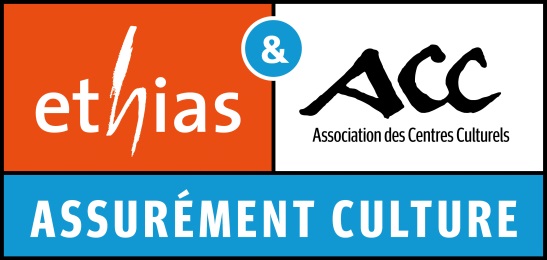 Dossier de candidature« Relance culturelle : activités estivales en extérieur » 2021 
Merci de compléter ce dossier en taille 12 
Pour rappel : une page A4 = environ 4000 caractères (espaces compris) 
Nom du Centre culturel / institution culturelle, candidat(e) :Nom du projet :Résumé du projet : (maximum 900 caractères – espace compris = +/- 10 lignes)1.	Données relatives au candidatNom du Centre culturel candidat : Personne responsable du projet : Adresse complète : Téléphone : E-mail : Site internet : Compte bancaire ouvert au nom du Centre culturel :Nom de la banque : Compte n° & codes IBAN/BIC (SWIFT) : 2.	Données relatives au projet - (cette partie ne devrait pas excéder 7,5 pages max)Votre activité/projet 
(max 9500 caractères – espace compris = +/- 2,5 pages A4) 
▪ Explication du choix de l’activité, des objectifs, de son format et de son lieu de diffusion 
▪ Description de la méthodologie utilisée
▪ Droit(s) culturel(s) visé(s) par l’activité (sur base de l'article 1er 9° du décret relatif aux centres culturels du 21.11.2013)
▪ Définition du public cible   Stratégie et plan de communication 
(max 8000 caractères – espace compris = +/- 2 pages A4)▪ Description de votre plan de communication global 
▪ Explication sur la stratégie de communication (numérique, médias, autres).▪ Données quantitatives (personnes touchées, retombées médias estimées etc.) 

▪ Visibilité attendue dans les médias au niveau local et supra-local 
▪ Variété des supports (print, digital, autres) 
Contextualisation du projet au sein du Centre culturel 
(max 6000 caractères – espace compris = 1,5 pages A4)▪ Inscription dans le projet global du Centre culturel
▪ Impact(s) sur votre territoire à court, moyen et long terme 

▪ Pérennisation possible du projet au sein du CCPartenariat(s)/collaboration(s)
(max 3000 caractères – espace compris = moins d’une page A4)▪ Pertinence et rôle du/des partenaires/collaborateurs dans le projet Calendrier et contenu des différentes étapes du projet 
(max 3000 caractères – espace compris = moins d’une page A4 )3.	Données relatives au budget du projetObjectif du soutien Ethias-ACC  Merci de préciser à quoi le soutien sera dédié : D’autres subventions/financements ont-ils été obtenus ou sollicités pour la réalisation du projet ?  Si oui, merci de préciser Tableau du budget (recettes/dépenses)Veiller à utiliser le modèle fourni en format Excel (les intitulés sont mis à titre indicatif et peuvent être adaptés à votre activité) 
4.	Engagements  Le Centre culturel/institution culturelle s’engage à respecter les points suivants : Apposer le label autocollant « Lauréat ETHIAS-ACC 2021 » à l’institution culturelle et sur le lieu de réalisation du projet de façon bien visible pour le public. Utiliser le logo spécifique « ETHIAS-ACC – assurément culture » dans les publications, supports et site internet relatifs au projet et mentionner le soutien du Partenariat.Diffuser le communiqué de presse Ethias-ACC annonçant le nom des lauréats à la presse/tv locales (cf. cela doit apparaître dans votre plan de communication) ainsi que la vidéo promotionnelle.Communiquer à l’ACC les dates précises des événements du projet et les invitations officielles. Se rendre disponible pour l’équipe technique qui réalisera la vidéo promotionnelle un des jours ou le jour clé de votre activité.  Ne pas conclure de sponsoring avec un autre assureur pour l’activité proposée. Une fois le projet clôturé, introduire à l’ACC la synthèse du projet (voir ci-dessous).
		Fait à ……………              			  Le ………..		Signature du/de la responsable du projet 